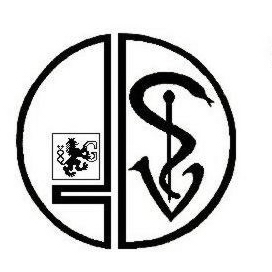                                      Střední odborná škola veterinární,                                     Hradec Králové – Kukleny, Pražská 68                                     _________________________________________________________                                      500 04 Hradec Králové: IČO 62690281. č.ú. 3336-511/0710 ČNB Hradec Králové                                                   tel: 495 535 386. fax: 495 535 400. e-mail: kancelar@sosovet.cz                             Příloha č. 2SMLOUVA O ZAJIŠTĚNÍ SPRÁVY SERVERUI.Smluvní stranyStřední odborná škola veterinární Hradec Králové – Kukleny, Pražská 68Se sídlem: 	    Pražská 68/18, 500 04 Hradec KrálovéZastoupena:                           Ing. Bc. Hanou Rubáčkovou, ředitelkou školyVe věcech plnění pověřena: Monika NovotnáIČO:	    62690281. Nejsme plátci DPH.Bank. spoj.:	    česká národní banka Hradec Králové, č.ú.: 3336511 / 0710Telefon:	    495 535 386Osoba oprávněná jednat ve věcech realizace: Monika NovotnáEmail:	    kancelar@sosvet.cz (subjekt vykonávající technický dozor stavebníka na základě uzavřené mandátní smlouvy na zajištění výkonu inženýrské a investorské činnosti (iniciály budou doplněny objednatelem před podpisem této smlouvy)(dále jen „objednatel“)Obchodní firma	[doplní dodavatel]Se sídlem:	[doplní dodavatel]Zastoupena:	[doplní dodavatel]IČO:	[doplní dodavatel]DIČ:	[doplní dodavatel]Bankovní spojení:	[doplní dodavatel]Číslo účtu:	[doplní dodavatel]Zapsána v obchodním rejstříku pod spisovou značkou [doplní dodavatel] vedenou [doplní dodavatel]Osoba oprávněná jednat ve věcech  realizace:	[doplní dodavatel]tel.:  [doplní dodavatel]E-mail: [doplní dodavatel](dále jen „dodavatel“ nebo „správce sítě“)POZN.:  údaje na řádcích 1-4 se vyplní dle výpisu z obchodního rejstříku. Pokud je zhotovitelem fyzická osoba – podnikatel nezapsaný v obchodním rejstříku, je třeba 
místo „sídla“ uvést „místo podnikání“ ,  vypustit řádek „zastoupena:“ a místo řádku „zapsána v obchodním rejstříku………“ uvést údaj o zápisu do jiné evidence, ve které je daná osoba zapsánaII.Základní ustanoveníTento smluvní vztah se posuzuje dle § 1746 odst. 2 a nasl. zákona č. 89/2012 Sb., občanský zákoník, ve znění pozdějších předpisů.Smluvní strany prohlašují, že údaje uvedené v čl. I této smlouvy jsou v souladu s právní skutečností v době uzavření smlouvy. Smluvní strany se zavazují, že změny dotčených údajů oznámí bez prodlení písemně druhé smluvní straně. V případě změny účtu dodavatele je dodavatel povinen rovněž doložit vlastnictví k novému účtu, a to kopií příslušné smlouvy nebo potvrzením peněžního ústavu. Při změně identifikačních údajů smluvních stran včetně změny účtu není nutné uzavírat ke smlouvě dodatek.Smluvní strany prohlašují, že osoby podepisující tuto smlouvu jsou k tomuto úkonu oprávněny.Dodavatel prohlašuje, že je odborně způsobilý k zajištění předmětu plnění podle této smlouvy.Dodavatel potvrzuje, že si prostudoval a detailně se seznámil se zadávacími podmínkami a tímto zároveň prověřil, že závazné podklady týkající se předmětu smlouvy nemají zjevné vady a nedostatky. Službu je takto možná realizovat za smluvní cenu uvedenou v článku V odst. 1 této smlouvy.Účelem smlouvy je zajištění správy serveru pro organizaci Střední odborná škola veterinární Hradec Králové – Kukleny, Pražská 68, příspěvková organizace. III.Předmět smlouvyDodavatel se zavazuje realizovat pro objednatele objednateli služby v rozsahu dle Specifikace, která je přílohou č. 1 této smlouvy (dále také jako „služby“).IV.Doba a místo plnění Místem plnění je budova školy Střední odborná škola veterinární Hradec Králové – Kukleny, Pražská 68                                                                   V.                                                           Cena službyCena celé služby za rok je stanovena dohodou smluvních stran a činí  Součástí sjednané ceny jsou veškeré náklady spojené se službou.Cena celé služby uvedená v odst. 1. tohoto článku je cenou nejvýše přípustnou a nelze ji překročit.VI.Platební podmínkyZálohy na platby nejsou sjednány.Podkladem pro úhradu ceny za službu bude faktura, která bude mít náležitosti daňového dokladu dle § 28 zákona č. 235/2004 Sb., o dani z přidané hodnoty, ve znění pozdějších předpisů (dále jen „faktura“). Kromě náležitostí stanovených platnými právními předpisy pro daňový doklad bude dodavatel povinen ve faktuře uvést i tyto údaje:číslo smlouvy objednatele, IČ objednatele,předmět smlouvy,označení banky a číslo účtu, na který musí být zaplaceno (pokud je číslo účtu odlišné od čísla uvedeného v čl. I odst. 2, je dodavatel povinen o této skutečnosti v souladu s čl. II odst. 2 této smlouvy informovat objednatele),lhůtu splatnosti faktury do 15 dní po skončení kalendářního měsíce,označení osoby, která fakturu vyhotovila, včetně jejího podpisu a kontaktního telefonu,přílohou faktury bude doklad o poskytnutých službách.Objednatel je oprávněn vadnou fakturu před uplynutím lhůty splatnosti vrátit druhé smluvní straně bez zaplacení k provedení opravy v těchto případech:nebude-li faktura obsahovat některou povinnou nebo dohodnutou náležitost nebo bude-li chybně vyúčtována cena za služby,bude-li DPH vyúčtováno v nesprávné výši.Ve vrácené faktuře objednatel vyznačí důvod vrácení. Dodavatel provede opravu vystavením nové faktury. Vrátí-li objednatel vadnou fakturu dodavateli, přestává běžet původní lhůta splatnosti. Celá lhůta splatnosti běží opět ode dne doručení nově vyhotovené faktury objednateli.Povinnost zaplatit cenu za služby je splněna dnem odepsání příslušné částky z účtu objednatele.VII.                                Zpracování osobních údajů – GDPRÚprava vzájemných práv a povinnosti při zpracování osobních údajů dle § 34 zákona 110/2019 Sb., o zpracování osobních údajů, ve znění pozdějších předpisů, a dle článku 28 Nařízení Evropského parlamentu a rady EU 2016/679 ze dne 27. dubna 2016 o ochraně fyzických osob v souvislosti se zpracováním osobních údajů a o volném pohybu těchto údajů a o zrušení směrnice 95/46/ES (obecné nařízení o ochraně osobních údajů) (dále jen GDPR).Správce sítě zpracovává osobní údaje vložené objednatelem (zákazníkem) do informačních systémů školy a do operačních systémů serverů objednatele. V takovém případě se dodavatel stává ve vztahu k objednateli Zpracovatelem osobních údajůZa tím účelem je Dodavatel povinen:Nepověřovat zpracováním osobních údajů na základě této Smlouvy další osoby v této Smlouvě neuvedené ( dále jen jako „Další zpracovatelé“). V případě, že by Dodavatel zamýšlel do zpracování osobních údajů na základě této Smlouvy zapojit Další zpracovatele, je o tom povinen Objednatele písemně informovat alespoň třiceti (30) pracovních dní před zahájením zamýšlené spolupráce s Dalším zpracovatelem, dále je Dodavatel Objednateli sdělit zejména kterými činnostmi zpracování osobních údajů zamýšlí Dalšího zpracovatele pověřit, identifikační a kontaktní údaje Dalšího zpracovatele a případně další informace či návrh smlouvy, bude-li to Objednatel považovat za potřebné k posouzení navrhované spolupráce mezi Dodavatelem a Dalším zpracovatelem. Smlouvu s Dalším zpracovatelem smí Dodavatel uzavřít pouze v případě, že mu Objednatel ve lhůtě čtrnácti (14) kalendářních dní od obdržení informace nesdělí námitku. Dodavatel je povinen smluvně zavázat Dalšího zpracovatele k povinnosti plnit Dodavatelovy povinnosti dle této Smlouvy a případné další pokyny Objednatele v oblasti ochrany osobních údajů. Neplní-li Další zpracovatel své povinnosti v oblasti ochrany osobních údajů, odpovídá Objednateli za plnění povinností daného Dalšího zpracovatele i nadále Dodavatel.Udržovat mlčenlivost o zpracovávaných osobních údajích, ke kterým má přístup v souvislosti s Podkladovými smlouvami, resp. touto Smlouvou, a to včetně období po skončení této Smlouvy. Oznámit Objednateli jakoukoli změnu zpracovávaných osobních údajů.Poskytnout Objednateli veškerou součinnost, kterou bude potřebovat pro uskutečnění výkonu práva subjektu údajů:na přístup k osobním údajům, opravu osobních údajů, výmaz osobních údajů námitku proti zpracování osobních údajů;na omezení zpracování osobních údajů;na přenositelnost osobních údajů;nebýt předmětem automatizovaného rozhodování ve smyslu čl. 22 odst. 1 GDPR. Dodavatel je povinen pokynům Objednatele v souvislosti s výkonem výše popsaných práv subjektů osobních údajů vyhovět ve lhůtě stanovené Objednatelem ve vztahu ke každé oprávněné individuální žádosti.V případě, že by subjekt osobních údajů uplatnil některé z výše uvedených práv ve vztahu k Dodavateli pro Objednatele zpracovávaným osobním údajům přímo u Dodavatele a nikoli u Objednatele, zavazuje se Dodavatel takovou žádost Objednateli zaslat prostřednictvím e-mailu na adresu reditel@sosvet.cz a to bez zbytečného odkladu, nejpozději však do 24 hodin od jejího převzetí.Pokud je to vzhledem k činnosti Dodavatele vykonávané pro Objednatele relevantní, poskytnout subjektům osobních údajů, v souladu s příslušnými ustanoveními Všeobecných podmínek daného produktu, v okamžiku získání osobních údajů, informace Objednatele o zpracování osobních údajů, a to vždy aktuální a ve formátu stanoveném Objednatelem.Jakmile zjistí porušení zabezpečení osobních údajů, ohlásit jej neprodleně, nejpozději však do 24 hodin Objednateli a poskytnout mu veškerou součinnost a veškeré informace, které Objednatel může potřebovat ke splnění svých zákonných povinností, zejména, nikoli však výlučně:Popis povahy daného případu porušení zabezpečení osobních údajů včetně, pokud je to možné, kategorií a přibližného počtu dotčených subjektů údajů a kategorií a přibližného množství dotčených záznamů osobních údajů;Jméno a kontaktní údaje pověřence pro ochranu osobních údajů nebo jiného kontaktního místa, které může poskytnout bližší informace;Popis pravděpodobných důsledků porušení zabezpečení osobních údajů;Popis opatření, která Dodavatel přijal nebo navrhuje k přijetí s cílem vyřešit dané porušení zabezpečení osobních údajů, včetně případných opatření ke zmírnění možných nepříznivých dopadů.Pokud není možné poskytnout Objednateli informace podle písmene h) současně, mohou být poskytnuty postupně bez dalšího zbytečného odkladu.Kontaktní osobou pro oznámení porušení zabezpečení osobních údajů Objednateli a další související komunikaci, nebude-li Objednatelem určeno jinak, je: Mgr. Miroslav Andrle, e-mail: miroslav.andrle@sosvet.cz, telefon: 606 373 711Výše uvedené povinnosti Dodavatele se uplatí obdobně, pokud k porušení zabezpečení osobních údajů dojde u Dalšího zpracovatele nebo dalšího zpracovatele spolupracujícího s Dalším zpracovatelem.Dodavatel poskytne Objednateli veškerou součinnost, kterou Objednatel může potřebovat pro vypracování posouzení vlivu na ochranu osobních údajů ve smyslu čl. 35 GDPR.Poskytnout Objednateli veškerou potřebnou součinnost, kterou může potřebovat pro uskutečnění předchozích konzultací ve smyslu čl. 36 GDPR s Úřadem pro ochranu osobních údajů. Dodavatel poskytne Objednateli veškeré informace, které Objednatel může potřebovat        k prokázání plnění svých povinností v roli správce či zpracovatele osobních údajů         nebo pro účely jakýchkoli auditů. Dodavatel umožní Objednateli audity, včetně inspekcí, prováděné Objednatelem či jím pověřeným auditorem u Dodavatele, a v rámci těchto auditů a/nebo inspekcí poskytnout Objednateli či jemu pověřenému auditorovi veškerou potřebnou součinnost. Dodavatel zavede v souladu s analýzou rizik provedenou v souvislosti se zpracováním osobních údajů opatření pro zabezpečení osobních údajů.Zavedením výše uvedených opatření se Dodavatel nezbavuje své odpovědnosti zajistit ve vztahu k osobním údajům zpracovávaným na základě této Smlouvy úroveň zabezpečení odpovídající danému riziku. Dodavatel je v každém případě povinen v souladu s čl. 32 Obecného nařízení s přihlédnutím ke stavu techniky, nákladům na provedení, povaze, rozsahu, kontextu a účelům zpracování i k různě pravděpodobným a různě závažným rizikům pro práva a svobody fyzických osob, provést vhodná technická a organizační opatření, aby zajistil úroveň zabezpečení odpovídající danému riziku, případně včetně:Schopnosti zajistit neustálou důvěrnost, integritu, dostupnost a odolnost                 systémů a služeb zpracování;Schopnosti obnovit dostupnost osobních údajů a přístup k nim včas v případě     fyzických či technických incidentů;Procesu pravidelného testování, posuzování a hodnocení účinnosti zavedených    technických a organizačních opatření pro zajištění bezpečnosti zpracování; tato opatření bude průběžně vyhodnocovat a případně odpovídajícím způsobem    upravovat.Dodavatel zajistí, aby se osoby oprávněné zpracovávat osobní údaje zavázaly k mlčenlivosti, nebo aby se na ně vztahovala zákonná povinnost mlčenlivosti.Dodavatel využije k uchování dat pouze těch cloudových služeb, které oficiálně využívá objednatel.Po skončení této Smlouvy vrátit Objednateli všechny osobní údaje včetně, pokud je   to relevantní, nosičů, na nichž jsou uloženy a současně tyto osobní údaje vymazat ze  všech elektronických zařízení či databází používaných Dodavatelem. Dodavatel se zavazuje k dodržování směrnic školy týkajících se GDPR.                                                            VIII.                                                                        Další práva a povinnosti smluvních stranDodavatel je povinen objednateli neprodleně oznámit jakoukoliv skutečnost, která by      mohla mít, byť i částečně, vliv na schopnost dodavatele plnit své povinnosti vyplývající      z této smlouvy. Takovým oznámení však dodavatel není zbaven povinnosti plnit své       závazky vyplývající z této smlouvy.Dodavatel je povinen zajistit, aby předmět služby vyhovoval všem obecně závazným      právním předpisům a technickým normám a jiným požadavkům, které se týkají kvality a       parametrů předmětu služby. IX.Smluvní pokutyV případě prodlení s plněním služby je dodavatel povinen objednavateli uhradit smluvní pokutu ve výši 0,1% z ceny služby za každý den prodlení.V případě prodlení dodavatele se započetím odstranění vad a poruch reklamovaných v smluvní době, je dodavatel povinen uhradit objednateli smluvní pokutu ve výši 0,1% z ceny služby za každý den prodlení a za každý případ porušení této povinnosti.Vznikem povinnosti hradit smluvní pokutu ani jejím faktickým zaplacením není dotčen nárok objednatele na náhradu škody v plné výši ani na odstoupení od této smlouvy. Odstoupení od smlouvy nárok na již uplatněnou smluvní pokutu nezaniká.Smluvní pokuta je splatná deset dnů po doručení písemného oznámení o jejím uplatnění dodavateli. Objednatel je oprávněn svou pohledávku z titulu smluvní pokuty započíst oproti splatné pohledávce dodavateli na cenu plnění.Smluvní strany shodně prohlašují, že s ohledem na charakter povinností, jejichž splnění je zajištěno smluvními pokutami, a dále s ohledem na charakter předmětu služby a veřejný zájem na jeho řádném a včasném provozu považují smluvní pokuty uvedené v tomto článku za přiměřené.X.Ustanovení o vzniku a zániku smlouvyTato smlouva nabývá účinnosti dnem jejího podpisu oběma smluvními stranami. Tato smlouva může být zrušena dohodou smluvních stran v písemné formě, přičemž účinky zrušení této smlouvy nastanou k okamžiku stanovenému v takovéto dohodě. Nebude-li takovýto okamžik dohodou stanoven, pak tyto účinky nastanou ke dni uzavření takovéto dohody.Objednatel je oprávněn od této smlouvy odstoupit, a to i částečně, v případě závažného porušení smluvní nebo zákonné povinnosti dodavatelem. Odstoupení od smlouvy nabývá účinnosti písemným doručením oznámení o odstoupení prodávajícímu.Za závažné porušení smluvní povinnosti se považuje:skutečnost, že předmět plnění nebude splňovat parametry deklarované uchazečem v jeho nabídce, požadované touto smlouvou.prodlení s plněním kterékoliv části předmětu plnění či s odstraněním vady, poruchy či nedostatku jakosti dle této smlouvy po dobu delší než 15 dnů,prodlení s nástupem na opravu závady či poruchy po dobu delší než tři dny.Objednatel je dále oprávněn od této smlouvy odstoupit, a to i částečně, v případě, že:v důsledku rozhodnutí orgánu státní správy, územní správy či řídícího orgánu projektu objednatele nebude mít dostatek finančních prostředků k úhradě ceny plnění, dodavatel pozbude oprávnění vyžadované právními předpisy k činnostem, k jejichž provádění je dodavatel povinen dle této smlouvy,dodavatel pozbude kteréhokoliv jiného kvalifikačního předpokladu, jehož splnění bylo předpokladem účasti ve výzvě k podání nabídky,na majetek dodavatele bude prohlášen konkurs nebo bude návrh na prohlášení konkursu zamítnut pro nedostatek majetku dodavatele,dodavatel podá návrh na vyrovnání,dodavatel vstoupí do likvidace.Dodavatel je oprávněn od této smlouvy odstoupit v případě, že objednatel bude v prodlení s úhradou svých peněžitých závazků vyplývajících z této smlouvy po dobu delší než devadesát dnů.Každé odstoupení od této smlouvy musí mít písemnou formu, přičemž písemný projev vůle odstoupit od této smlouvy musí být druhé smluvní straně doručen doporučeným dopisem na adresu sídla.Účinky každého odstoupení od smlouvy nastávají okamžikem doručení písemného projevu vůle odstoupit od této smlouvy druhé smluvní straně. Odstoupení od smlouvy se nedotýká nároku na náhradu škody vzniklé porušením této smlouvy ani nároku na zaplacení smluvních pokut.Závazky smluvních stran vzniklé v důsledku odstoupení od smlouvy budou vypořádány následujícím způsobem. V případě odstoupení od smlouvy objednateli zůstává povinnost uhradit plnění části služby a dodavateli náleží finanční vypořádaní poskytnuté služby.  Na již předanou část objednateli se vztahují veškerá ujednání uvedená v této smlouvě.Objednatel i dodavatel má právo smlouvu vypovědět s výpovědní lhůtou dva měsíce. Výpovědní lhůta začíná běžet vždy k 1. dni kalendářního měsíce.XI.Závěrečná ustanoveníSmlouva nabývá platnosti dnem podpisu obou smluvních stran a účinnosti dnem převzetí podepsané smlouvy dodavatelem.Dodavatel si je vědom, že je ve smyslu § 2 písm. e) zákona č. 320/2001 Sb., o finanční kontrole ve veřejné správě a o změně některých zákonů (zákon o finanční kontrole), ve znění pozdějších předpisů, povinen spolupůsobit při výkonu finanční kontroly.Tato smlouva může být měněna pouze dohodou smluvních stran v písemné formě, přičemž změna této smlouvy bude účinná k okamžiku stanovenému v takovéto dohodě. Nebude-li takovýto okamžik stanoven, pak změna této smlouvy bude účinná ke dni uzavření takovéto dohody. Dodavatel bere na vědomí, že změny této smlouvy lze sjednat pouze za podmínek stanovených právními předpisy upravující zadávání veřejných zakázekNedílnou součást této smlouvy tvoří tyto přílohy:Příloha č. 1 – Podrobná specifikace předmětu služeb Tato smlouva je vyhotovena ve třech stejnopisech.Smluvní strany prohlašují, že ujednání v této smlouvě obsažená jsou jim jasná a srozumitelná, jsou jimi míněna vážně a byla učiněna na základě jejich pravé a svobodné vůle. Na důkaz tohoto tvrzení smluvní strany připojují níže své podpisy.……………………….                                                             ….………………………Objednatel                                                                                 DodavatelPřílohyPříloha č. 1 Podrobná specifikace předmětu služebCena za 1 měsíc poskytování služeb v Kč bez DPH[doplní dodavatel] Cena za 12 měsíců poskytování služeb v Kč bez DPH[doplní dodavatel] DPH z ceny za 12 měsíců v Kč[doplní dodavatel] Cena za 12 měsíců poskytování služeb v Kč včetně DPH[doplní dodavatel] V …………………. dne ……………….V …………………. dne ………………. 